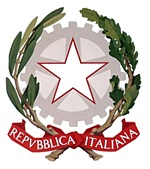 UFFICIO DEL GIUDICE DI PACE DI TORINOCANCELLERIA CIVILE – ARCHIVIO RICHIESTA FASCICOLOIl sottoscritto _____________________________________________________________________ chiede il fascicolo relativo alla causa R.G. n. ________________/______________ definito con ______________________________________________________________________USO IMPUGNAZIONE	IN VISIONE URGENTE	RITIRO PROPRIO FASCICOLO DI PARTEALTRO _________________________________________________________   Torino, lì ______________________ 					Firma (riservato all’Ufficio)Note dell’Ufficio __________________________________________________________________ ________________________________________________________________________________ ________________________________________________________________________________ ________________________________________________________________________________ Torino, lì ________________________		       Firma _________________________________